ЛЕКЦІЯ № 8СТАНОВЛЕННЯ НАУКОВОЇ ПСИХОЛОГІЇ.ФУНДАМЕНТАЛЬНІ НАПРЯМКИ ПСИХОЛОГІЇПланПсихологія як наука про безпосередній досвід В. Вундта.Зміст структуралізму Е.Б. Тітченера.Розвиток експериментальної та прикладної психології. Теорії Ф. Гальтона.Психологія свідомості В. Джемса.Психологія біхевіоризму. Основні положення необіхевіоризму.Гештальтпсихологія.Психологія як наука про безпосередній досвід В. ВундтаВільгельм Вундт (1832-1920 рр.) – психолог, філософ, фізіолог, етнограф, мовознавець. Засновник Лейпцизької лабораторії, де було широко розгорнуто психологічний експеримент. Засновник експериментальної психології, автор таких праць: „Фізіологічної психології”,  „Нариси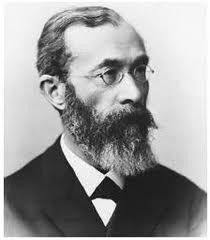 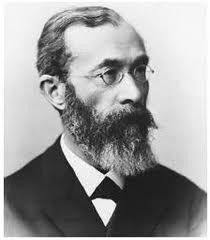 психології”, „Психологія народів” та ін.За Вундтом, досвід складається з 2 компонентів:змісту, або „об’єкта досвіду”;сприймання змісту, або „самодіяльного суб’єкта”.Перший компонент виступає предметом природознавства й становить «опосередкований досвід», другий є предметом психології і становить «безпосередній досвід».Підкреслюючи процесуальний, миттєвий характер психічного, Вундт встановлює зв’язок психології з суміжними дисциплінами: у відношенні до природознавства психологія виступає наукою додатковою, до наук про дух – основною, у відношенні ж до філософії вона є підготовчою емпіричною наукою.Вчений вважав, що психічні факти – це не предмети, а події, що відбуваються у часі і підлягають зміні. В цьому розумінні вольові акти Вундт вважає типовими і пропонує їх як взірець для розуміння всіх психічних процесів.Оскільки предметом психології є психічні процеси, дослідження їх може здійснюватися тільки на основі експериментального спостереження. Тільки продукти духу (мова, міфи, звичаї), що виникли історично, не піддаються такому методу, проте психологічний аналіз має можливість дати пояснення тим психічним процесам, які беруть участь у їх виникненні та розвитку.Вундт ставить перед психологією такі завдання:аналіз складних процесів;виявлення зв’язків між елементами психічного;встановлення	законів	психічного	буття,	що	узагальнюють проблеми психічної причинності.Відповідно	до	поставлених	завдань	Вундт	ділить	своє психологічне вчення на такі розділи:психічні елементи – окремі відчуття та їх емоційні тони;психічні утворення – уявлення на базі матеріалу відчуттів;сполучення психічних утворень – свідомість, аперцепція;продукти психічного розвитку – індивідуального, історичного;психічна причинність та її закони.Психічні елементи мають умовний характер, і як абсолютно прості складові частини психіки, вони є продуктами аналізу та абстракції. Виділяє два роди психічних елементів:відчуття (звуковий тон, тепло, холод, світло);прості почуття, що супроводжують відчуття.У дійсному змісті психіки існують лише сполучення цих елементів. Спільною властивістю елементів психічного Вундт вважає якість (синє, холодне) та інтенсивність (слабке, сильне, веселе, сумне). Властивості елементів, специфічні для кожного різновиду відчуттів, перебувають у зв’язку з безпосереднім відношенням відчуттів до об’єкта, а почуттів – до суб’єкта.Розкриваючи поняття психічних утворень (близьке до сучасного поняття „психічних процесів”), прагнучи їх класифікувати, Вундт насамперед говорить про уявлення, афекти, вольові акти як загальні класи психічних утворень, а зорові уявлення, радість, гнів, надію він вважає окремими родами утворень, що становлять загальні класи.Вундт підкреслює, що психічні утворення ніколи не бувають об’єктами, а є лише процесами, що змінюються кожної миті. Особливість утворень полягає у тому, що до них завжди приєднуються нові властивості, внаслідок сполучення елементів один з одним. Зорові уявлення, наприклад, містять у собі не лише властивості світлових відчуттів, положення і руху очей, а крім цього, й властивості просторового розташування об’єктів цих відчуттів, яких відчуття як такі не містять. Психічні утворення, що складаютьсяз відчуттів, Вундт називає уявленнями, а ті, що складаються з елементів почуття, - душевними рухами.Видозміна уявлень та почуттів, що підготовлена афектом і раптово завершує його, становить вольову дію. Афект разом зі своїм кінцевим результатом – це і є вольовий процес, частину якого становить вольова дія. Прості вольові дії завершуються пантомімічними виразами – це зовнішні вольові дії, а складні, внутрішні – впливають на уявлення та почуття. Вундт розвиває афективну теорію волі, вважаючи, що афекти є первинним джерелом останньої. Вольовий процес відрізняється від афекту тим, що до нього прилягає зовнішня дія, яка на основі почуття ліквідує самий афект.Сполучення психічних утворень складає свідомість. Стани, коли цей процес порушується (сон, непритомність) Вундт називає несвідомими. Свідомість буває індивідуальною і колективною. Індивідуальну свідомість він пов’язує з її фізіологічним органом – корою півкуль великого мозку, яка є мереживом клітин і волокон.Сполучення психічних процесів буває одночасним і послідовним – у формах цього зв’язку і виступає свідомість. Її передбуття становить рівень несвідомої психіки. Рівні свідомості є рівнями інтеграції психічних утворень.До продуктів психічного розвитку, Вундт відносить мову, міфи, звичаї.Форми людського спілкування становлять безперервний ланцюг історичного розвитку, в результаті чого виникає ідея людства якзагальної форми духовного спілкування, куди входять народи, держави, культурні спільності, роди, сім’ї.Своє вчення про мову Вундт починає з аналізу жестів і звуків, на основі яких відбувається спілкування. Мова жестів простіша, обмежується лише передачею конкретних чуттєвих уявлень та їх зв’язку. Мова звуків полягає у тому, що до мімічних та пантомімічних жестів приєднуються звукові «жести», що походять з виразних рухів.Виникнення міфологічних уявлень Вундт пояснює механізмом персоніфікуючої аперцепції, що завжди властива наївній свідомості. Ранні творіння міфічної думки Вундт пов’язує з екзистенціальними інтересами людини: спробами передбачати долю в майбутньому, спостереженням за смертю людей, зв’язком образів сновидінь з реальним життям. В цьому вчений бачить джерело анімізму. З міфів породжується філософія і релігія.На основі розгляду мови, міфів та звичаїв, Вундт висуває ідею про колективну волю і колективну свідомість. Тлумачиться як вираження збігу духовних властивостей індивідів та їх фактичної взаємодії.Поняття причинності, за Вундтом, випливає з потреби нашого мислення розміщувати всі факти, дані нам у досвіді, за їх причинами та наслідками. Основні закони психічного буття, що конкретизують психічну причинність, Вундт поділяє на дві групи:психічні закони відношення, які лежать в основі виникнення та безпосередній взаємодії психічних утворень;психічні	закони	розвитку	як	похідні,	що	відносяться	до складних дій у межах більш широких рядів психічних фактів.Зміст структуралізму Е.Б. ТітченераЕдвард Бредфорд Тітченер (1867-1927 рр.) - американський психолог, учень В. Вундта, був фундатором Товариства експериментальної психології    в    США.    Основні    праці: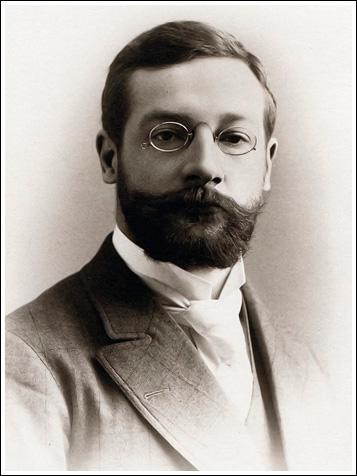 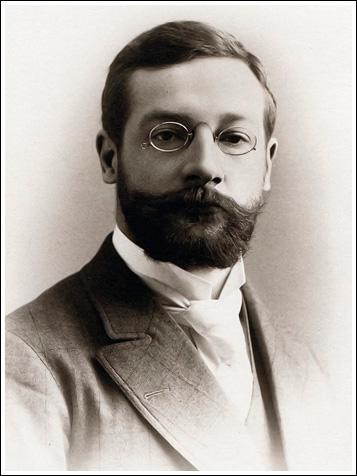 «Експериментальна психологія» в 2 томах (1901- 1906  рр.),  «Нариси  з  психології»  (1898  р.),«Підручник з психології» (1914 р.), «Систематична психологія» (1924 р.).Головним предметом психології визначав свідомість, яка вивчалась переважно методом інтроспекції. Своїй психології дав назву «структурна», розвиваючи її ідеї у праці «Постулати структурної психології» (1898 р.). Поняття структури передбачало елементи та їх зв'язок, тобто виявлення вихідних інгредієнтів психіки та способів їх структурування у складному комплексі свідомості.Тітченер визначав свідомість як загальний підсумок досвіду особистості, який існує в певний час. Розум він тлумачив як підсумок досвіду особистості, що залежить від неї, досвіду не певного моменту, а всього життєвого шляху людини – від народження до смерті. Розум також є простою сумою процесів, що виникали в досвіді індивіда протягом усього його життєвого шляху. Ідеї, почуття, імпульси і т.д. є розумовими процесами. Повна сукупність ідей,почуттів,	імпульсів,	які	виникають	у	досвіді	протягом	життя,	і складають розум.Виділив три елементи свідомості:відчуття, які мають певну якість і залежать від спеціальних органів чуття;афект, пов'язаний з відчуттям;хотіння, яке опредмечується через увагу.Елементи свідомості поєднуються за допомогою асоціацій, що поділяються на такі види: за одночасністю, послідовністю. Сформулював закони функціонування асоціацій.Почуття та емоції виступають як ставлення людини до того світу, що формується у сприйманні та осмислюється за допомогою ідей. Приділяється увага закономірностям вираження емоцій та їхній класифікації. Настрої і пристрасті характеризуються як провідні компоненти темпераменту.У «Нарисі психології» порушує питання природи душі, а саме – відношення душі і тіла. Тлумачить душу як сукупність душевних процесів, які переживала людина з дитинства до старості.Тітченер відкидає можливість існування за душевним процесом душі. Навіть самоспостереження цього не фіксує. Цю загадку психологія відгадати не може. Немає психологічної активності, крім потоку свідомих процесів.Розвиток експериментальної та прикладної психології. Теорії Френсіса ГальтонаВиділення психології в самостійну науку супроводжувалося інтенсивним розвитком експериментальних досліджень. У всіх країнах створюються психологічні лабораторії та інститути експериментальних та прикладних досліджень.В Німеччині вивченням складних психічних процесів (пам'ять, мислення, воля) займалися Герман Ебінгауз (закони пам’яті, 1850- 1909 рр.), Г.Е. Мюллер (установка на запам’ятовування), Отто Зельц (продуктивне мислення, 1881-1943 рр.).Вивченням індивідуальних відмінностей займалися А. Біне у Франції, Дж. Кеттел і Ст. Холл у США, Е. Крепелін і В. Штерн у Німеччині, О.Ф. Лазурський у Росії (був першим, хто створив психологію індивідуальних відмінностей).В Англії ці роботи були розпочаті біологом, антропологом, послідовником Дарвіна, Френсісом Гальтоном (1822-1911 рр.). У своїй головній книзі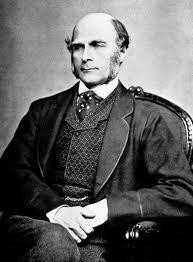 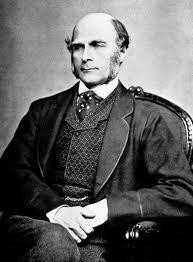 «Спадковість обдарованості (таланту)» (1896 р.) висунув вперше у науці статистичні методи, якими спробував пояснити спадковість обдарованості.Заперечуючи природну рівність людей у відношенні розумових здібностей, Гальтон стверджував, що здібності успадковуються так, як і фізичні ознаки. Показниками обдарованості є висока репутація у суспільному та професійному житті. Аргументами, що доводили спадковість характеру обдарованості, були випадки, коли відомі особи мали видатних родичів.Гальтон намагався оцінити обдарованість різних рас за числом геніїв (при цьому соціальні умови життя не враховувалися), і зробив висновок, що вона неоднакова за генотипом.Гальтон зробив висновок про погіршення людської природи і виділив засіб її покращення у планомірному розмноженні обдарованих людей, що призведе до утворення нової людської форми. Такі думки він розвиває у спеціальну область – євгеніку.Гальтон пояснив розподіл обдарованості природними факторами. Так, вчених характеризують наступні спадкові обумовлені якості: енергія тіла та духу; тривала витримка та постійність, вроджений потяг до науки, здоров’я, незалежність суджень. Ігнорування соціальної сутності людини та законів її розвитку, біологізація соціальних потреб призвели до антинаукових висновків та реакційним рекомендаціям (наприклад: слабкі нації повинні поступитися дорогою благородним варіантам людства).З метою вивчення впливу виховання і середовища він застосував дослідження однояйцевих та різнояйцевих близнюків шляхом збору анкет. Цим був введений новий метод наукового дослідження – близнюковий метод. Був розроблений загальний висновок про існування великої внутрішньої парної схожості близнюків однієї статті (однояйцевих близнюків). У різнояйцевих близнюків спостерігалися відмінності в середині пари.Від вивчення обдарованості Ф. Гальтон перейшов до вимірювання психічних функцій кожної людини з метою оцінки її розуму. Він ввів завдання (тести) на вимірювання гостроти відчуттів (зорових, слухових, нюхових), виготовляючи для цьогонеобхідні прилади (свисток Гальтона для визначення верхнього порогу слуху, лінійка Гальтона для визначення окоміру). Тестувалися асоціативні здібності, уява, швидкість утворення суджень. За результатами дослідів визначали індивідуальні відмінності між людьми.Гальтон вважав, що тести сенсорних відмінностей можуть служити засобом оцінки інтелекту, оскільки виходив із сенсуалістичної установки і розглядав органи чуттів єдиним джерелом знань, що дають основу для дії інтелекту.В 1882 р. заснував антропометричну лабораторію в Лондоні, де за невелику плату кожна людина могла виміряти свою сенсорну чутливість, моторні процеси.Вчений виділяв практичне значення даних досліджень для відбору людей у зв’язку з державними завданнями в області промисловості, армії, політики.Гальтон намагався досліджувати індивідуальні відмінності у характері. Висунув ідею про зв'язок психіки із зовнішністю людини, використовуючи для цього методику складання портрету (але не досяг успіху).Із всіх багато численних ідей Гальтона особливо продуктивне продовження мала ідея тестування психічних функцій. Тестами тому можна вимірювати психічні процеси, що вони, є функцією мозку і будучи обумовлені спадковістю, володіють постійністю протягом всього життя людини. У такому розумінні й почала розвиватися тестологія. Її важливим напрямком були статистичні дослідженнялюдських здібностей, що побудовані на виявленні взаємозв’язків показників, отриманих за допомогою широкого діапазону тестів.Психологія свідомості В. Джемса. Школа функціоналізмуВільям Джемс (1842-1910 рр.) – американський психолог, пропонує психології займатися описом і тлумаченням станів свідомості, а саме: відчуття, бажання, емоції, судження, хотіння і т.д. Тлумачення передбачає вивчення причин, умов і дій, пов’язаних з цими явищами.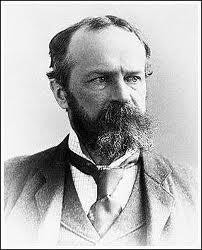 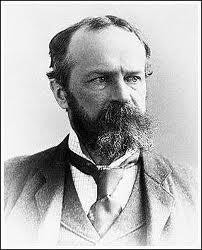 Психічні явища не можна вивчати незалежно від фізичних умов пізнаваного світу. Сутність психічного і тілесного життя полягає в пристосуваннні внутрішніх відношень до зовнішніх.Структури психічного життя Джемс пов’язує з функціонуванням нервової системи. У зв’язку з трьома головними відділами анатомії нервової системи – доцентрових нервів, органів центрального розподілу імпульсів і відцентрованих нервів – він поступово встановлює і відповідні психічні функції:Відчуття;Центральна дія.Рух.Відчуття – це первинні елементи свідомості. В чистому вигляді їх можна переживати в найперші дні життя, а для дорослих з розвиненою  памяттю  та  великою  кількістю  асоціацій  такі  чистівідчуття зовсім неможливі. У цьому разі відчуття належать до більш складних утворень – сприймань.Джемс вказує, що свідомість виникла як певний доцільний продукт. Вона відіграє певну роль у фізіологічних процесах, уможливлює акт вибору. Щоб вибирати, вона має бути активною. Вона може спрямовувати нервові процеси тим шляхом, який приводить до найсприятливіших для неї результатів. Те, що видається найбільш сприятливим для свідомості, є найбільш сприятливим і для організму. Так можна зрозуміти функціонування почуттів задоволення та страждання, які вказують організмові шлях оптимальної адаптації.У своїй праці «Основи психології» (1890 р.) присвячує розділ вченню про особистість. Згідно з цим вченням особистість має дві сторони:емпіричне «Я» як елемент, що пізнається;чисте «Я» як елемент свідомості, що пізнає.Як елемент, що пізнається, особистість є сумою того, що людина може назвати своїм. Емпіричне Я» складає:фізична особа (матеріальне Я) людини – її тіло, одяг, батьки, дружина, діти;соціальна особистість (соціальне Я) - людина має стільки соціальних особистостей, скільки індивідів визнають в ній особистість та мають про неї уявлення;духовна особистість (духовне Я) - становить повне об’єднання окремих станів свідомості, включає почуттяактивності,	самооцінку,	що	приводить	або	до самозадоволення, або до зневажання самого себе.Як елемент особистості, що пізнає, (чисте Я), Джемс вказує на«Я», тобто на те, що воно в кожну конкретну хвилину усвідомлює.У. Джемс запропонував таку ієрархію особистості:Духовна особистість Соціальні потреби Матеріальні потреби Фізична особистістьВчений досліджував самооцінку, виділив два її види:самовдоволення – людина задоволена собою, має успіх;незадоволення – людина має невдачі, та незадоволена собою. Запропонував формулу самооцінки:Самоповага = Успіх/ДомаганняЩоб збільшити самооцінку треба збільшити штучно успіх, або зменшити рівень домагань.Дослідження Джемса присвячені пам’яті та мисленню. Пам'ять, за Джемсом, не є простим фактом відтворення. Нею є знання про події або факти, які усвідомлюються тепер як такі, що мали місце в нашому минулому. Пов’язування фактів один з одним становить основу системного знання.Мислення – це здатність орієнтуватися в нових для нас даних досвіду. В мисленні розчленовується ціле і виділяється певний атрибут, це заміщення цілого частинами і пов’язаними з ними властивостями,  наслідками.  Характеризується  проникливістю  –вмінням знайти істотний атрибут, та запасом знань – умінням пов’язати цей атрибут з рядом нових.Будь-який стан свідомості пов'язаний з процесами руху, з тілесною активністю. Джемс розрізняє три класи рухів – емоційні, інстинктивні та вольові.Джемс є одним із засновників периферійної теорії почуттів. Тілесне збудження виникає безпосередньо за сприйманням факту, що викликав його. Усвідомлення людиною цього збудження в той час, як воно здійснюється, є емоцією.Інстинктивні рухи Джемс не розглядає в традиційному розумінні їх, а розширює це поняття до стандартних, загальних форм вікових особливостей поведінки. Хоч інстинкт закладено від народження, він не сліпий, а змінюється, сполучаючись з особистим досвідом. Тут йдеться про наслідування у дітей, змагання за першість, задиркуватість, скромність, любов.Емоції  майже  повністю  успадковують  форми  свого  виразу,«інстинкти» вже містять певні змінні форми реагування на середовище. Проте лише вольова поведінка повною мірою демонструє активну участь особистості в цих рухах.Джемс тлумачить вольові рухи як похідні від рефлекторних, інстинктивних та емоційних. Значну увагу він приділяє розкриттю зв’язків між ідеями та рухами. Найпростішою формою такого зв’язку є ідеомоторна реакція – простий перехід ідеї до руху. Говорячи про обдумані дії, «рішучість», розкриває по суті ряд мотиваційних форм – інтелектуальну, стихійно-довільну, емоційну, моральну. Найвищу форму мотивації він пов’язує з почуттям зусилля.Психологія біхевіоризму. Основні положення необіхевіоризмуБіхевіоризм виник у США як реакція на структуралізм В. Вундта і Е. Тітченера.Його засновником був Джон Уотсон (1878-1958 рр.), стаття якого „Психологія з точки зору біхевіориста” (1913 р.) стала початком напрямку. В ній він критикував психологію за суб’єктивізм, називаючи „свідомість з її структурними одиницями,  елементарними  відчуттями,  увагою,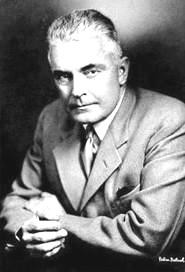 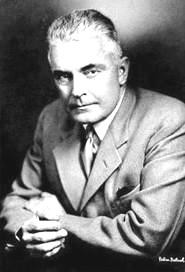 сприйманням лише певним невизначеним поняттям”, а також за практичну непридатність.Предметом біхевіоризму Уотсон визначав вивчення поведінки об’єктивним шляхом і з практичною метою: „Біхевіоризм має стати лабораторією суспільства”.Біхевіористи стверджували, що вивчення поведінки має життєво важливе значення і повинно допомогти людині (і в суспільстві в цілому) у рішенні практичних проблем: як організувати своє буденне життя, як побудувати навчання, щоб скоріше оволодіти необхідними навиками чи змінити небажану поведінку.Дж. Уотсон предметом біхевіоризму визначав поведінку людини, а саме її вчинки та слова, як набуті, так і вроджені, те, що люди роблять від народження і до смерті.Поведінка – це будь-яка реакція (R) у відповідь на зовнішній стимул (S). Основне завдання біхевіоризму полягає у накопиченні спостережень за поведінкою людини з умовою, що у кожному даному  випадку  при  даному  стимулі  (ситуації)  біхевіорист  мігсказати наперед, якою буде реакція, або – якщо ж дана реакція, то якою ситуацією дана реакція була викликана.Уотсон розробив класифікацію реакцій за двома умовами:є вони набутими чи спадковими;внутрішні (приховані) чи зовнішні.В результаті в поведінці виділяють такі реакції:зовнішні чи видимі набуті (наприклад: гра в теніс, відкривання дверей, тобто рухові навички);внутрішні	чи	приховані	набуті	(мислення,	під	яким	у біхевіоризмі розуміється зовнішня мова);зовнішні спадкові (наприклад: хапання, чхання, а також реакції при страху, гніві, любові, тобто інстинкти та емоції);внутрішні	(приховані)	спадкові	реакції	залоз	внутрішньої секреції, зміни у кровообігу, що вивчаються у фізіології.Уотсон вказував, що поведінка є результатом навчання: з будь- якої людини можна зробити спеціаліста (лікаря, комерсанта, юриста, навіть бідняка чи крадія) незалежно від її таланту, схильностей та здібностей, а також професії, чи раси їх пращурів. Тому навик та научіння стають головною проблемою біхевіоризму.Мова, мислення розглядаються як види навиків. Навик – це індивідуально набути чи завчена дія. Його основу складають елементарні рухи, які є вродженими.Уотсон описав процес вироблення навиків, побудував криву научіння (на прикладі стрільби із луку). Спочатку переважають випадкові пробні дії, багато помилкових і тільки деякі успішні. Початкова точність низька. Вдосконалення за перші 60 постріліввідбувається швидко, потім повільніше. Спостерігаються періоди без вдосконалення – на кривій ці відрізки називаються „плато”. Крива закінчується фізіологічним кінцем, притаманним індивіду. Успішні дії пов’язуються з великими змінами в організмі, так що вони краще обслуговуються і фізіологічно, і в силу цього мають тенденцію закріплення.Основи необіхевіоризму були закладені Едвардом Толменом (1886-1959 рр.). У книзі „Цільова поведінка тварин і людини” (1932 р.) показав, що експериментальне спостереження за поведінкою тварин не відповідає уотсонському молекулярному розумінні поведінки за схемою „стимул-реакція”.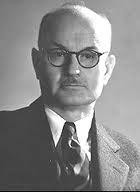 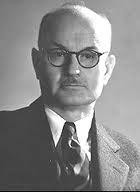 Поведінка, за Толменом, це молярний феномен, тобто цілісний акт, що характеризується власними якостями: спрямованістю на ціль, зрозумілістю, пластичністю, готовністю вибирати засоби, що ведуть до цілі короткими шляхами.Переконаний у складності детермінації поведінки Толмен розрізняє три різновидності її детермінант:незалежні змінні (первинні причини поведінки) стимули та вихідні фізіологічні стани організму;здібності, тобто видимі якості організму;внутрішні змінні, що втручаються – наміри (цілі) та пізнавальні процеси.Сформував поняття „когнітивної карти” – це структура, що складається у мозку тварини в результаті переробки зовнішніх впливів.  Вона  включає  складну  структуру  співвідношення  міжстимулами та цілями і визначає поведінку тварини в ситуації актуального завдання. Сукупність таких карт дозволяє адекватно орієнтуватися в ситуації життєвих завдань в цілому, в тому числі і для людини.Великий внесок у розвиток необіхевіоризму вніс Кларк Халл (1884-1952 рр.). Його гіпотетико- дедуктивна теорія поведінки також не враховувала фактору свідомості, але використовувала іншу форму „стимул – організм – реакція”, де організм – це  деякі  невидимі  процеси,  що  протікають  в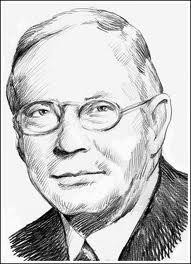 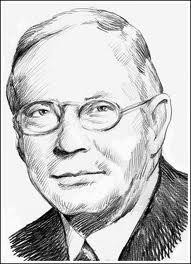 середині нього. Це результати попереднього научіння (навики). Поведінка починається стимулюванням із зовнішнього світу чи із стану потреби і закінчується реакцією.Основною детермінантою поведінки Халл вважає потребу. Вона й викликає активність організму, його поведінку. Від сили потреби залежить сила реакції (потенціал реакції). Потреба визначає характер поведінки, різної у відповідь на різні потреби.6.Гештальтпсихологія.Історія гештальтпсихології (від німецького Gestalt – образ, структура) почалася з виходу роботи Макса Вертгеймера „Експериментальне дослідження сприймання руху” (1912 р.), в якій ставилося під сумнів первинне уявлення про наявність окремих елементів в акті сприймання.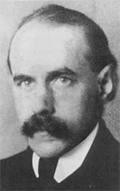 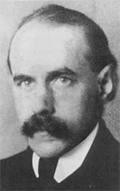 Навколо Вертгеймера у 20-тих роках в Берліні утворюється Берлінська школа гештальтпсихології, в яку увійшли К, Коффка, В. Келер, К. Левін. Вони працювали над дослідженням сприймання, мислення, потреб, афектів, волі.У дослідженнях зорового сприймання було встановлено, що елементи зорового поля об’єднуються в перцептивну структуру в залежності від ряду факторів: близькість елементів один від одного, схожість елементів, замкнутість, симетричність.Були  сформульовані  деякі  положення,  що  отримали  назвузаконів сприймання в гештальттеорії:Закон диференціації фігури і фону – зорове поле поділяється на фігуру і фон. Фігура – замкнена, оформлена, яскрава, жива, ближча до нас у просторі, займає головне положення в полі. Фон служить загальним рівнем, на якому виступає фігура.Закон прегнантності – тенденція перцептивної організації до внутрішньої впорядкованості, спрощення сприймання.Закон	ампліфікації		–	доповнення	до	цілого.	Якщо	фігура незакінчена, у сприйманні ми прагнемо бачити як ціле. Експериментально	досліджувалося		також	мислення.	ЗаКелером, інтелектуальне рішення полягає в тому, що елементи поля, попередньо не пов’язані, починають об’єднуватися у певну структуру, відповідну проблемній ситуації. Це відбувається раптово в результаті розглядання (інсайт) при умові, що всі елементи, необхідні для рішення, знаходяться у полі сприймання. Умовою переструктурування є вміння відмовитися від звичних, що склалися у попередньому досвіді та закріпилися вправами, шаблонів, схем, що єнеадекватними до ситуації завдання. Перехід на нову точку зору здійснюється раптово в результаті прозріння (інсайту).Рекомендована літератураРоменець В.А. Історія психології 19 – початку 20 століття / В.А. Роменець. – К., 1995.Роменець В.А. Історія психології / В.А. Роменець. – К., 1978.